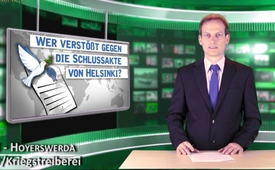 Quién viola el Acta de Helsinki?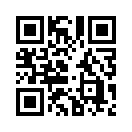 El Acta Final de Helsinki fue firmada al final de la Conferencia sobre Seguridad y Cooperación Europea el 1 de agosto 1975 por los líderes de los 35 estados miembros. El acuerdo final de Helsinki no es un tratado jurídicamente vinculante en el derecho internacional, pero es una expresión de un compromiso político de todos los firmantes...Buenas noches y bienvenidos, damas y caballeros a Klagemauer.tv. Hoy nos dedicamos a 
analizar la guerra aún en curso en Ucrania.

El Acta Final de Helsinki fue firmada al final de la Conferencia sobre Seguridad y Cooperación Europea el 1 de agosto 1975 por los líderes de los 35 estados miembros. El acuerdo final de Helsinki no es un tratado jurídicamente vinculante en el derecho internacional, pero es una expresión de un compromiso político de todos los firmantes.

Las principales disposiciones del Acta Final de Helsinki son:

• la renuncia a la violencia,

• la protección de los derechos humanos y civiles y

•  la garantía de una conducta democrática en las elecciones políticas.

Ahora bien, si nos fijamos en lo que está sucediendo en Ucrania, vemos que el gobierno golpista de Ucrania ha violado en 2014 todos y cada uno de los puntos anteriores y, sin embargo, esto nunca ha sido objeto de crítica pública por parte de los Estados miembros de la OTAN y de la UE. 
En cambio, Rusia ha violado, a lo sumo, uno solo de estos puntos del Acta Final, por desacato de las fronteras de Ucrania.  Según ellos, Rusia ha violado, con la inclusión Crimea en su territorio,  las fronteras de Europa. 
Pero el Acta Final de Helsinki, pide también el respeto de las fronteras que existían en 1945. Y al parecer, frente a este dato, resulta irrelevante el hecho de que Crimea hubiera sido "regalada" en 1954 por Rusia a Ucrania ... Y tampoco importa que la población de Crimea haya decidido en 2014, en votación libre, su regreso a Rusia, como ya hemos informado en varias ocasiones al respecto.
Queridos telespectadores, aquí de nuevo vemos la doble moral de Occidente y el peligro de la presentación de informes sesgados, por intereses unilaterales, en el periodismo convencional. 
Hechos como éste que acabamos de relatar, el de las violaciones reales y supuestas del Acta Final de Helsinki, se utilizan de forma unilateral e insistente contra Rusia con el sólo objetivo de encubrir los muchos crímenes diarios contra el pueblo ucraniano. 

Es nuestro deber y obligación descubrir y exponer a la luz pública los verdaderos criminales. El tiempo de los belicistas ha terminado! 
Mantengámonos despiertos y unidos, este mundo nos necesita ... ¡Buenas noches!de wie./ham.Fuentes:http://www.russland.ru/schwere-verletzungen-der-schlussakte-von-helsinki-1975-durch-die-ukrainische-regierung/
https://www.freitag.de/autoren/hans-springstein/angela-merkel-als-schlafwandlerinEsto también podría interesarle:---Kla.TV – Las otras noticias ... libre – independiente – no censurada ...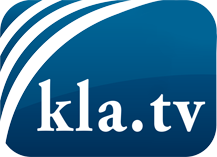 lo que los medios de comunicación no deberían omitir ...poco escuchado – del pueblo para el pueblo ...cada viernes emisiones a las 19:45 horas en www.kla.tv/es¡Vale la pena seguir adelante!Para obtener una suscripción gratuita con noticias mensuales
por correo electrónico, suscríbase a: www.kla.tv/abo-esAviso de seguridad:Lamentablemente, las voces discrepantes siguen siendo censuradas y reprimidas. Mientras no informemos según los intereses e ideologías de la prensa del sistema, debemos esperar siempre que se busquen pretextos para bloquear o perjudicar a Kla.TV.Por lo tanto, ¡conéctese hoy con independencia de Internet!
Haga clic aquí: www.kla.tv/vernetzung&lang=esLicencia:    Licencia Creative Commons con atribución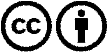 ¡Se desea la distribución y reprocesamiento con atribución! Sin embargo, el material no puede presentarse fuera de contexto.
Con las instituciones financiadas con dinero público está prohibido el uso sin consulta.Las infracciones pueden ser perseguidas.